PENGARUH KUALITAS PELAYANAN TENAGA KERJA TERHADAP TINGKAT KEPUASAAN PELANGGAN DALAM PERSPEKTIF EKONOMI ISLAM(Studi Pada Hotel Andalas Permai)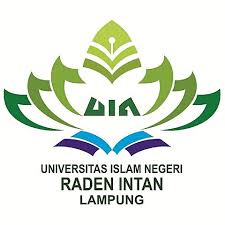 SKRIPSIDiajukan Untuk Melengkapi Tugas-tugas dan Memenuhi Syarat-syarat Guna Mendapat Gelar Sarjana Ekonomi  (S.E.)Dalam Ilmu Ekonomi Syari’ahOlehWENNY SHOFURA PRILIANANPM : 1351010151Program Studi : Ekonomi Syari’ahFAKULTAS EKONOMI DAN BISNIS ISLAM UNIVERSITAS ISLAM NEGERI RADEN INTAN LAMPUNG1439H/2018PENGARUH KUALITAS PELAYANAN TENAGA KERJA TERHADAP TINGKAT KEPUASAAN PELANGGAN DALAM PERSPEKTIF EKONOMI ISLAM(Studi Pada Hotel Andalas Permai)SKRIPSIDiajukan Untuk Melengkapi Tugas-tugas dan Memenuhi Syarat-syarat Guna Mendapat Gelar Sarjana Ekonomi (S.E.)Dalam Ilmu Ekonomi SyariahOLEH :WENNY SHOFURA PRILIANANPM	: 1351010151Program Studi : Ekonomi Syari’ahPembimbing I				 : Madnasir, S.E., M.SiPembimbing II				 : Deki Fermansyah, S.E., M.SiFAKULTAS EKONOMI DAN BISNIS ISLAMUNIVERSITAS ISLAM NEGRI RADEN INTANLAMPUNG1439/2018ABSTRAKBeberapa tahun terakhir industri perhotelan di provinsi Lampung sedang meningkat oleh karena itu ini menjadi pasar yang potensial bagi pengelola industri perhotelan. Terbukti dengan semakin meningkatnya hotel dan penginapan yang ada di provinsi Bandar Lampung sehingga dapat di klasifikasikan berdasarkan rating atau kelas. Pengelolaan hotel memiliki tujuan yang sama yaitu kepuasan pelanggan, dimana kepuasan pelanggan akan menciptakan pelanggan yang berkelanjutan. Diantara berbagai jenis hotel dan penginapan yang ada terdapat pula hotel syariah. Hotel syariah adalah salah satu model hotel yang menawarkan fasilitas yang sesuai dengan hukum Islam. Namun dengan meningkatnya jumlah hotel pasti akan menimbulkan meningkatnya daya saing antar hotel. Terjadinya fluktuasi jumlah tamu hotel adalah masalah bagi pengelolaan hotel yang mungkin terjadi karena penilaian kepuasan dari pelanggan. Permasalahan dalam penelitian ini adalah adakah pengaruh antara kualitas pelayanan tenaga kerja terhadap kepuasan pelanggan dan bagaimana pengaruh kualitas pelayanan tenaga kerja terhadap kepuasan pelanggan dalam perspektif Ekonomi islam. Adapun tujuan dari penelitian ini adalah untuk mengetahui pengaruh kualitas pelayanan tenaga kerja terhadap kepuasan pelanggan dan bagaimana pengaruh nya dalam perspektif Ekonomi Islam.Adapun metode penelitian yang digunakan yaitu metode kuantitatif. Populasi sebanyak 10.513 dan diambil sampel sebanyak 100 orang. Sumber data yang digunakan adalah data primer dan data sekunder. Data primer diperoleh dari hasil penyebaran kuesioner kepada pelanggan hotel Andalas Permai. Metode analisis yang digunakan adalah analisis regresi berganda dengan tangible emphaty reliability responsivness dan assurance sebagai variabel x dan kepuasan pelanggan sebagai variabel y.Hasil penelitian menunjukan bahwa kualitas pelayanan tangible (x1) reliability (x3) dan assurance (x5) cukup berpengaruh signifikan terhadap kepuasan pelanggan (Y) sebesar 4.288%, 2.893%, dan 2.180% sehingga berpengaruh positif. Sedangkan kualitas pelayanan emphaty dan responsivness tidak berpengaruh signifikan terhadap kepuasan pelanggan (Y) sebesar -5.045% dan -3.901% sehingga berpengaruh negatif. Hasil perhitungan koefesien determinasi total adalah 76,3% dan sisanya 23.7% dipengaruhi variabel lain yang tidak dimasukan dalam penelitian ini.Keyword : Kualitas Pelayanan, Kepuasan Pelanggan, tangibles, emphaty, reliability, responsivness,assuranceMOTTOوَتَعَاوَنُوا عَلَى الْبِرِّ وَالتَّقْوَىٰ ۖ وَلَا تَعَاوَنُوا عَلَى الْإِثْمِ وَالْعُدْوَانِ ۚ وَاتَّقُوا اللَّهَ ۖ إِنَّ اللَّهَ شَدِيدُ الْعِقَابِArtinya : “ tolong-menolonglah kamu dalam (mengerjakan) kebajikan dan takwa, dan jangan tolong-menolong dalam berbuat dosa dan pelanggaran. dan bertakwalah kamu kepada Allah, Sesungguhnya Allah Amat berat siksa-Nya”PERSEMBAHANDengan penuh rasa syukur atas kekuatan Allah SWT, dengan segala pertolongan-Nya dan atas izin-Nya sehingga dapat tercipta karya tulis ini, maka dengan ini peneliti mempersembahkan karya tulis ini kepada :Kedua orang tuaku tercinta dan yang ku banggakan. Ayahandaku Drs Supriyanto dan Ibundaku Yulinarti terimakasih untuk cinta, kasih sayang, pengorbanan, dukungan, nasihat serta do’a yang tiada henti untuk kebaikan dan keberhasilanku di dunia dan di akhirat kelak.Adik-adik ku Kenny Salsabila Priliana, Revita Zalfa Priliana dan Keyzea Putri Lembayung yang senantiasa memberikan keceriaan, kasih sayang dan semangat serta mendo’akan kebaikan dan kesuksesan untukku. Semoga kita dapat membuat kedua orang tua kita selalu bangga dan tersenyum bahagia.Seluruh keluarga besarku yang sudah memberikan bantuan baik moril maupun materil, perhatian, kasih sayang, serta semangat kepadaku.Almamaterku UIN Raden Intan Lampung RIWAYAT HIDUPPenulis dianugerahi nama Wenny Shofura Priliana. Dilahirkan di Tanjung Karang Kota Bandar Lampung pada tanggal 23 Januari 1996. Anak pertama dari tiga bersaudara dari Ayah yang bernama Drs Supriyanto dan Ibu yang bernama Yulinarti.Riwayat pendidikan yang telah diselesaikan adalah : Pendidikan penulis dimulai dari Sekolah Dasar Kartika Jaya II-5 yang diselesaikan pada tahun 2007.Dilanjutkan pada jenjang Sekolah Menengah Pertama Negeri di SMP Negeri 10 Bandar Lampung yang diselesaikan pada tahun 2010Kemudian dilanjutkan pada jenjang Sekolah Menengah Atas di SMA swasta Al-Azhar 3 Bandar Lampung yang diselesaikan pada tahun 2013Pada tahun yang sama, penulis meneruskan pendidikan di UIN Raden Intan Lampung pada Fakultas Ekonomi dan Bisnis Islam dengan jurusan Ekonomi Syari’ah.KATA PENGANTAR Assalamualaikum Wr. WbPuji syukur dipanjatkan kehadirat Allah SWT , karena berkat rahmat dan hidayah-Nya, kasih sayangnya yang memberikan ilmu, kesehatan dan petunjuk, sehingga skripsi yang berjudul “Pengaruh Kualitas Pelayanan Tenaga Kerja terhadap Tingkat Kepuasan Pelanggan dalam Perspektif Ekonomi Islam (Studi pada Hotel Andalas Permai)” dapat diselesaikan dengan baik. Tidak lupa sholawat serta salam disampaikan kepada Nabi Muhammad SAW beserta para sahabatdan keluarga nya.Skripsi ini ditulis sebagai salah satu persyaratan untuk menyelesaikan studi strata satu (S1) Jurusan Ekonomi Syariah Fakultas Ekonomi dan Bisnis Islam di UIN Raden Intan Lampung, guna mendapatkan gelar Sarjana Ekonomi (S.E). Semua pihak dalam proses penyelesaian skripsi ini , tidak lupa penulis ucapkan terima kasih sedalam-dalamnya. Yang mana ucapan terima kasih tersebut disampaikan kepada : Bapak Dr. Moh. Bahrudin. M.A selaku Dekan Fakultas Ekonomi dan Bisnis Islam UIN Raden Intan Lampung beserta jajarannyaPembimbing I, Bapak Madnasir S.E., M,Si dan Deki Fermansyah S.E., M.Si selaku pembimbing II yang juga selaku ketua jurusan dan sekretaris jurusan Ekonomi Syariah telah banyak meluangkan waktu dalam membimbing, mengarahkan, dan memotivasi hingga skripsi ini terselesaikan. Terima kasih juga penulis ucapkan kepada para dosen yang telah membantu dalam pencerahkan, mentransfer, serta mentransformasi ilmu pengetahuannya.Pimpinan dan karyawan perpustakaan Fakultas Ekonomi dan Bisnis Islam dan perpustakaan pusat UIN Raden Intan Lampung yang telah memberikan data, refrensi dan lain-lain .Ibu Ida Nur Haida selaku pemilik Hotel Andalas Permai, atas izin dan dukungan yang diberikan selama penelitianPelanggan hotel Andalas Permai yang telah meluangkan waktu untuk mengisi kuesioner penelitian di sela-sela kesibukanJodi Prandika yang selalu ada selalu siap membantu, dan tiada putusnya memberikan semangat serta tempat berbagi keluh kesah selama beberapa tahun ini dan selama pembuatan skripsi ini berlangsung.Sahabat yang selalu memberikan semangat positif Syavitri Andini Rachman, Aghesna Fadhila R, Ida Rosdiana, Harnum Tri Utami, Puji Rahayu, Heru Fadli, Dimas Dwi Oktavian, Yodharu Triaji, Febryn Indriyati Yusuf, Hasbullah Fajrin, Gili Dias, Tika Soraya.Sahabat-sahabat almamater 2013, khususnya kelas F dan yang tergabung dalam group The Cobra : Nurul Hafizah, Linggar Wigati, Melya Andeska, Anida Wati, Euis Laili, Rieo Candra, Ibnu Al-Rasyid, Tofan Wahyu Dwi Prasetyo, M Hafid Zakni, Briandika Ramadhanu dan Kukuh Suhariono.Serta semua pihak yang tidak dapat disebutkan namanya satu persatu, namun telah membantu penulis dalam penyelesaian skripsi ini.Penulis mengucapkan banyak terima kasih semoga apa yanag telah diberikan menjadi amal yang sholeh dari Allah SWT dan semoga skripsi ini bermanfaat bagi para akademis dan pembaca. Penulis menyadari hasil penelitian ini masih jauh dari kesempurnaan. Hal tersebut dikarenakan keterbatasan waktu dan kemampuan penulis dalam pembuatan skripis ini. Untuk itu kepada para pembaca kiranya dapat memberikan masukan dan saran-saran guna melengkapi hasil penelitian ini.Penulis berharap penelitian ini akan menjadi sumbangan yang berati dalam mengembangkan ilmu pengetahuan dibidang kualitas pelayanan dan kepuasan pelanggan yang disertai dengan landasan islam abad modern ini.							Bandar Lampung, 2018								Penulis								Wenny Shofura Priliana								1351010151DAFTAR ISIHALAMAN JUDUL 	iABSTRAK 		iiPERSETUJUAN 	iiiHALAMAN PENGESAHAN 	ivMOTTO 		vPERSEMBAHAN 	viRIWAYAT HIDUP 	viiKATA PENGANTAR 	viiiDAFTAR ISI 	xiDAFTAR TABEL 	xvBAB I PENDAHULUANPenegasan Judul 	 1Alasan Memilih Judul 	3Latar Belakang Masalah 	4Rumusan Masalah 	13Tujuan dan Manfaat Penelitian 	13BAB II LANDASAN TEORIPemasaran 	14Pengertian pemasaran 	14Konsep Pemasaran 	16Kualitas Pelayanan 	17Pengertiaan Kualitas Pelayanan	17Dimensi Kualitas Pelayanan 	20Kualitas Pelayanan dalam Islam 	24Konsep Kepuasan Pelanggan 	32Pengertian Kepuasan Pelanggan 	32Faktor – faktor Kepuasan Pelanggan 	34Mengukur Kepuasan Pelanggan 	35Manfaat Kepuasan Pelanggan 	36Konsep Kepuasan Pelanggan dalam Ekonomi Islam 	38Konsep Hotel Syariah 	41Pengertian Hotel Syariah 	41Kriteria Hotel Syariah 	42Prinsip Hotel Syariah 	 47Etika Bisnis Islam 	48Pengertian Etika Bisnis 	48Prinsip-Prinsip Etika Bisnis Islam 	50Penelitian Terdahulu 	53Kerangka Pemikiran 	55Hipotesis 	56BAB III METODE PENELITIANMetode Penelitian 	58Sumber  Data 	59Metode Pengumpulan Data 	60Populasi dan Sampel 	62Definisi Operasional Variabel 	65Skala Pengukuran Variabel 	68Teknik Pengolahan dan Analisis Data 	69Uji Validitas dan Reliabilitas 	70Analisis Regresi Linear Berganda 	72Alat Uji Hipotesis 	74BAB IV HASIL DAN PEMBAHASANDeskripsi Objek Penelitian 	80Profil Hotel Andalas Permai Bandar Lampung 	80Fasilitas Hotel Andalas Permai 	81Daftar dan Jumlah Karyawan Hotel Andalas Permai 	82Tata Tertib dan Pedoman Kerja Hotel Andalas Permai 	83Faktor Pendukung dalam Peningkatan Pelayanan Tamu Hotel 	84Analisis Data 	85Karakteristik responden 	85Gambaran Distribusi Jawaban Responden 	87Hasil Uji 	94Uji Validitas dan Reliabilitas	94Uji Validitas 	94Uji Reliabilitas 	97Analisis Regresi Linear Berganda 	100Uji Normalitas 	100Uji Multikolinearitas 	101Uji Heteroskedastisitas 	102Hasil Uji Hipotesis 	103Analisis Regresi Linear Berganda 	103Uji Parsial (Uji T)	108Uji Simultan (Uji F)	111Uji Koefesien Determinasi 	113Pembahasan 	114Pengaruh Kualitas Pelayanan yang Terdiri dari Dimensi Tangible, Emphaty, Realibility, Responsivness, dan Assurance terhadap kepuasan pelanggan 	114Pengaruh Kualitas Pelayanan yang Terdiri dari Dimensi Tangible, Emphaty, Realibility, Responsivness, dan Assurance terhadap Kepuasan Pelanggan dalam Perspektif Ekonomi Islam 	118BAB V PENUTUPKesimpulan 	123Saran 	124	DAFTAR PUSTAKA LAMPIRAN-LAMPIRAN DAFTAR TABEL Tabel 3.1 Jumlah Pengunjung Hotel Andalas Permai 	63Tabel 3.2 Skala Pengukuran Variabel Penelitian 	66Tabel 3.3 Pemberian Skala Likert 	69Tabel 4.1 Jenis Kelamin Responden 	85Tabel 4.2 Usia Responden 	86Tabel 4.3 Pekerjaan Responden 	86Tabel 4.4 Distribusi Jawaban Tangible 	87Tabel 4.5 Distribusi Jawaban Emphaty 	88Tabel 4.6 Distribusi Jawaban Reliability 	89Tabel 4.7 Distribusi Jawaban Responsivness 	91Tabel 4.8 Distribusi Jawaban Assurance 	92Tabel 4.9 Distribusi Jawaban Kepuasan Pelanggan 	94Tabel 4.10 Hasil Uji Validitas Tangibles (X1) 	95Tabel 4.11 Hasil Uji Validitas Emphaty (X2) 	95Tabel 4.12 Hasil Uji Validitas Reliability (X3) 	95Tabel 4.13 Hasil Uji Validitas Responsivness (X4) 	96Tabel 4.14 Hasil Uji Validitas Assurance (X5) 	96Tabel 4.15 Hasil Uji Validitas Kepuasan Pelanggan (Y) 	97Tabel 4.16 Hasil Uji Reliabilitas Tangibles (X1) 	97Tabel 4.17 Hasil Uji Reliabilitas Emphaty (X2) 	98Tabel 4.18 Hasil Uji Reliabilitas Reliability (X3) 	98Tabel 4.19 Hasil Uji Reliabilitas Responsivness (X4) 	99Tabel 4.20 Hasil Uji Reliabilitas Assurance  (X5) 	99Tabel 4.21 Hasil Uji Reliabilitas Kepuasan Pelanggan (Y) 	100Tabel 4.22 Hasil Uji Normalitas 	101Tabel 4.23 Hasil Uji Multikolinearitas 	102Tabel 4.24 Hasil Uji Heteroskedastisitas 	103Tabel 4.25 Hasil Uji Regresi Linear 	104Tabel 4.26 Hasil Uji Parsial (Uji T)	108Tabel 4.27 Hasil Uji Simultan (Uji F)	112Tabel 4.28 Hasil Uji Koefesien Determinasi 	113DAFTAR PUSTAKABUKUAbdul, Azis. Ekonomi Islam Analisis Mikro dan Makro. Yogyakarta, Graha Ilmu,  2008 Adrian, Payne. Pemasaran Jasa, The Essence of Service Marketing, Yogyakarta, Andi, 2000Al-qarhawi, yusuf, Fiqh Maqashid Syariah, Pustaka Al-kautsar, Jakarta, 2007Cholid, Narbuko, Metode Penelitian, Bumi Aksara, Jakarta, 1997Christoper H. Lovelock, Manajemen Pemasaran Jasa, Indeks, Jakarta, 1999Departemen Agama RI Al-Qur’an dan terjemahannya, Depok: Al-Huda, 2005Ghozali, Imam, Analisis Multivarite dengan Program SPSS. Cetakan empat (Badan Penerbit Universitas ,Semarang, 2007--------, Aplikasi Analisis Multivariate dengan Program SPSS, Penerbit Universitas Diponegoro, Semarang, 2006Johan, Arifin. Etika Bisnis Islami, Semarang: Walisongo Press, 2009Juliansyah, Noor. Metodologi Penelitian, Prenada Media Group, Jakarta, 2011Kartini,Kartono. Pengantar Metode Riset Sosial, Mandar Maju, Bandung, 1996Kotler, Manajemen Pemasaran Pengaruh Produk dan Kualitas Pelayanan terhadap  Kepuasan Pelanggan, Edisi ke-12 PT Indeks, Jakarta 2007 -------, Manajemen Pemasaran, Edisi Bahasa Indonesia, Indeks, 2002.-------, Philip, Manajemen Pemasaran di Indonesia : Analisis Perencanaan Implementasi dan Pengendalian, Salemba Empat, Jakarta, 2011Lupiyoadi dan Hamdani, Manajemen Pemasaran Jasa, Salemba Empat, Jakarta 2006-------, Manajemen Pemasaran Jasa; Berbasis Kompetensi. Edisi ketiga. Penerbit PT.Salemba Empat. Jakarta. 2013Smith Paul, Berry Chris, Manajemen Pemasaran Modern, Liberty, Yogyakarta, 2005Stanton William J, Prinsip Pemasaran, Erlangga, Jakarta, 2001Sugiono, Metode Penelitian Bisnis, Alfabeta, Bandung, 2009 --------, Metode Penelitian Kuantitatif dan Kualitatif dan R&D, Alfabetha, Bandung, 2012----------, Penelitian Administrasi, Alfabeta, Bendung, 2001Sujarweni Wiratna, Metodologi Penelitian Bisnis dan Ekonomi, (Yogyakarta : Pustaka Baru Press, 2015)--------, SPSS untuk Penelitian, Pustaka Baru Press, Yogyakarta, 2015Tjiptono, Fandy. Startegi Pemasaran Edisi Pertama, AndiOfset. 2001. YogyakartaTony Wijaya, Manajemen Kualitas Jasa, Indeks, Jakarta, 2011 W.J.S Poerwadarminta, Kamus Umum Bahasa Indonesia, PN Balai Pustaka, Jakarta, 1984Wood, Ivone. Layanan Pelanggan, Graha Ilmu, Yogyakarta, 2009 Yusuf Qardawi, Etika dan Norma Ekonomi Islam, Jakarta, Gema Insani Press, 1997JURNALPrasetyo Edi N. Pengaruh Keragaman Produk dan Pelayanan Terhadap Loyalitas Pelanggan Pada Swalayan “Assgros Sartika” Gemolong di Kabupaten Seragen. Unes. 2007.Othman, Abdul Qawi dan Lynn Owen. Adopting and Measuring Customer Service Quality (SQ) in Islamic Banks: a case Study in Kuwait Finance House. Internasional Journal of Islamic Financial Service, III (1). 2001Ratnasari, Ririn Tri. Adistiar Prayoga, and Nisful Laila. Measuring Customer Service Quality Based on Fatanah Implementation. Proceedings of 2nd Global Islamic Marketing Conference (GIMC). Abu Dhabi. 2012 Yudha Bagja Diputra, Analisis Pengaruh Kualitas Pelayanan Jasa dan Penetapan Harga Terhadap Loyalitas Pelanggan pada Hotel Arwana di Jakarta, Universitas Negeri Semarang, 2001Zulfa, Moch. Pengaruh Kualitas Pelayanan Islami dan Citra Terhadap Kepuasan dan Loyalitas Pasien Rumah Sakit Islam Jawa Tengah. Surabaya: Program Pasca Sarjana Universitas Airlangga 2010